КЗО « Дніпропетровський навчально-реабілітаційний центр № 1» ДОР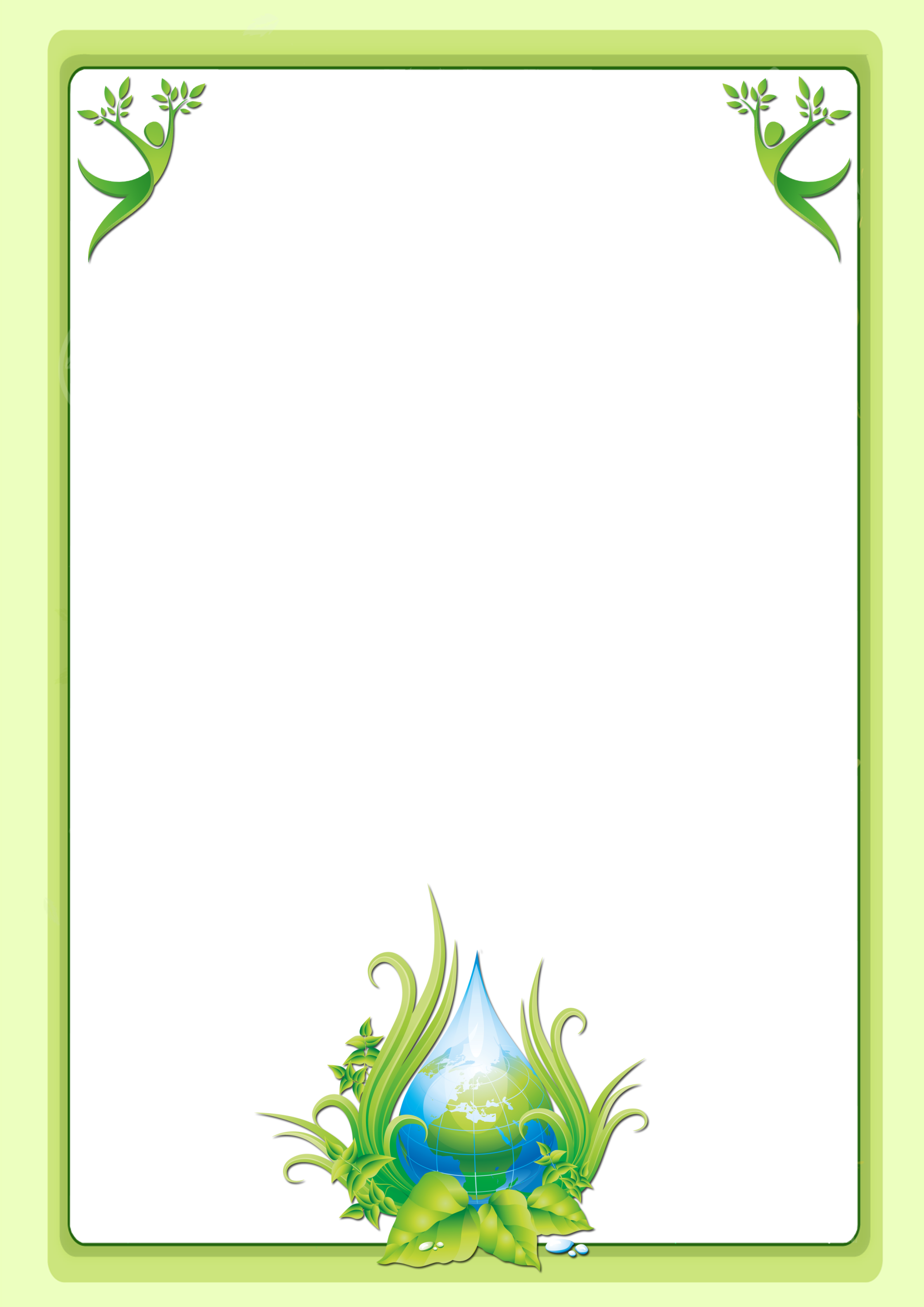 Відкритий урокз географіїна тему « Тваринництво рідного краю»	Вчитель-дефектолог:                                                                                              Кисєльова Т. С.м. Дніпро 2017 рікТема. Тваринництво рідного краюМета: формувати поняття про тваринництво як галузь сільського господарства; дати знання про галузі тваринництва; розкрити їх значення для людини; виховувати патріотичне ставлення до землі рідного краю, любов до України, пошану до людей та їхньої праці.Тип уроку : формування нових знань, умінь, навичок.Обладнання: ілюстрації свійських тварин, карта, підручник.Хід урокуІ. Організаційний момент.Станьте, діти , всі рівненько,Щоб урок пройшов гарненько.Поверніться до гостей,Привітайтесь : « Добрий день !»А тепер сідайте рівноІ працюйте всі активно.II. Актуалізація опорних знань.1. Фронтальне опитування.— Що таке рослинництво?— На які галузі воно поділяється?— Які рослини називаються зерновими?— Які зернові рослини вирощують у вашій області?— Що виготовляють із зернових рослин? Де їх використовують?— Які рослини називаються технічними?— Які технічні культури вирощують в Україні? У нашій місцевості?— Як люди використовують технічні рослини? Що з них виготовляють?— В яких умовах овочі дають найкращий урожай?— Яке значення має розвиток плодівництва в Україні?ІІI. Мотивація навчальної діяльності.Коли діти називають відгадку, вчитель вивішує малюнок тварини.• Голодна — мукає, сита — жує,Всім дітям молоко дає. (Корова)• Хвіст — гачком, ніс — п’ятачком. (Свиня)• Хто в гарячий день на лузіВипасається в кожусі? (Вівця)• Крила маю — не літаю.Черв’яків щодня шукаю. (Курка)• Плавала, купалася, сухою зосталася. (Качка)• Пані пишна лопатами вийшла.З річки воду пила, по-німецьки говорила. (Гуска)— Що об’єднує усіх цих тварин?— Яких тварин називають свійськими? Назвіть свійських тварин.— Із давніх-давен люди почали полювати на тварин, а потім навчилися приручати їх. Отже, свійських тварин люди розводять і використовують у своєму господарствіСвійські тварини звикли до людини і до умов життя, які вона створила для них. Самі вони не можуть знайти в природі їжу і житло. Та й людина не може обійтися без свійських тварин, бо вони дають їй різні продукти: м’ясо, молоко, сало, яйця, а також шерсть, шкіру, пух.Тому в Україні найважливішою, поряд із рослинництвом, галуззю сільського господарства є тваринництво. Діяльність її полягає у розведенні сільськогосподарських тварин і виробництві тваринної продукції.IV. Повідомлення теми і завдань уроку— На сьогоднішньому уроці ми розглянемо тему «Тваринництво в Україні».Розповідь учителя.— Тваринництво виробляє близько 40 % сільськогосподарської продукції країни — цінні продукти (молоко, м’ясо, сир, яйця, рибу, мед) і сировину для харчової та легкої промисловості (шкіру, вовну, шовк). При цьому воно використовує кормові культури полів, рослини луків і пасовищ, відходи від харчування людей, комбікорми.Головні галузі тваринництва — скотарство, свинарство, птахівництво, вівчарство, конярство, а також рибництво, кролівництво, хутрове звірівництво, бджільництво, шовківництво.Є декілька напрямів спеціалізації скотарства: молочне і м’ясне. Молочне розвивається там, де є пасовища із соковитими травами (Полісся). М’ясне скотарство розвивається в усіх природних зонах навколо центрів харчової промисловості, відходи від якої є кормами для худоби. Молочно-м’ясне скотарство швидкими темпами розвивається навколо великих міст, курортів, де є багато споживачів і молока, і м’яса. У загальній кількості великої рогатої худоби в Україні на корів припадає більше половини.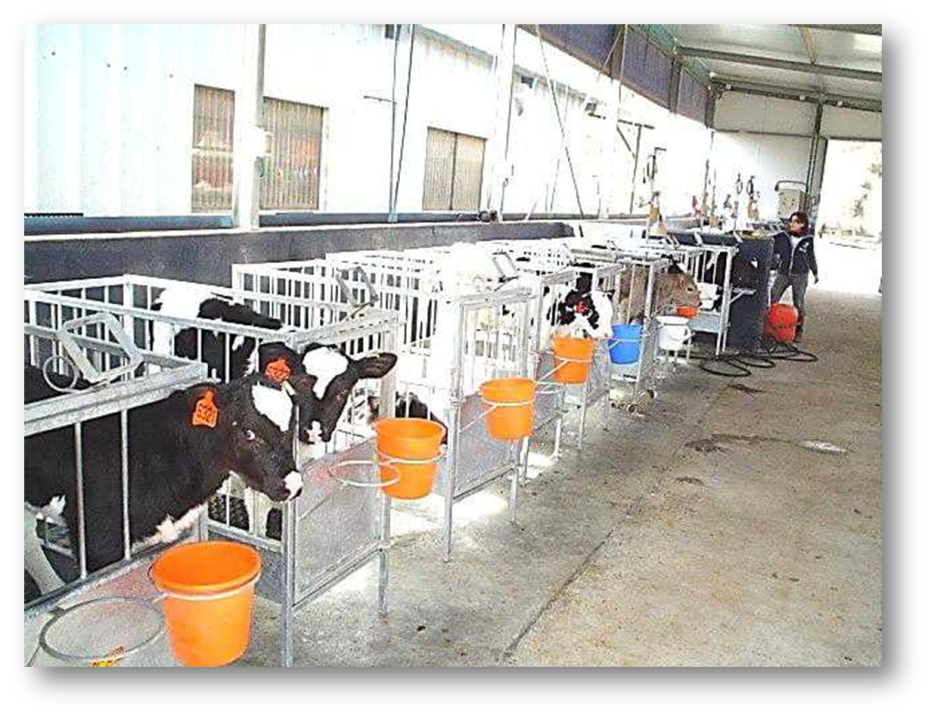 Важливою галуззю тваринництва України є свинарство, що виробляє понад третину всього м’яса. Свинарство — це галузь тваринництва, що спеціалізується на розведенні свиней для отримання м’яса, сала, шкіри,щетини, кісткового борошна. Ця галузь найкраще представлена у районах високорозвиненого зернового господарства, картоплярства, виробництва цукрових буряків і соняшнику, у приміських зонах великих міст. Утримують свиней на свинофермах.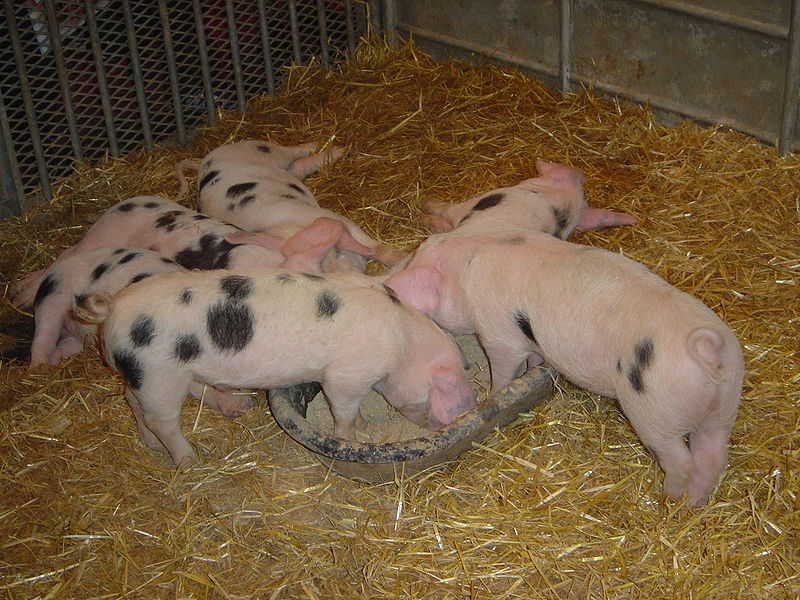 Вівчарство насамперед набуло поширення у Карпатах і на півдні України (Крим, Одеська, Запорізька обл.). Вівці дають вовну, м’ясо, жир, молоко. Традиційним у високогір’ї Карпат є виробництво бринзи — сиру з овечого молока.Птахівництво розвинене на всій території України, але найбільше птиці (гусей, качок, індиків, курей) поблизу великих міст і у основних зернових районах степу і лісостепу. Із свійських птахів отримують м’ясо, яйця, пух і перо.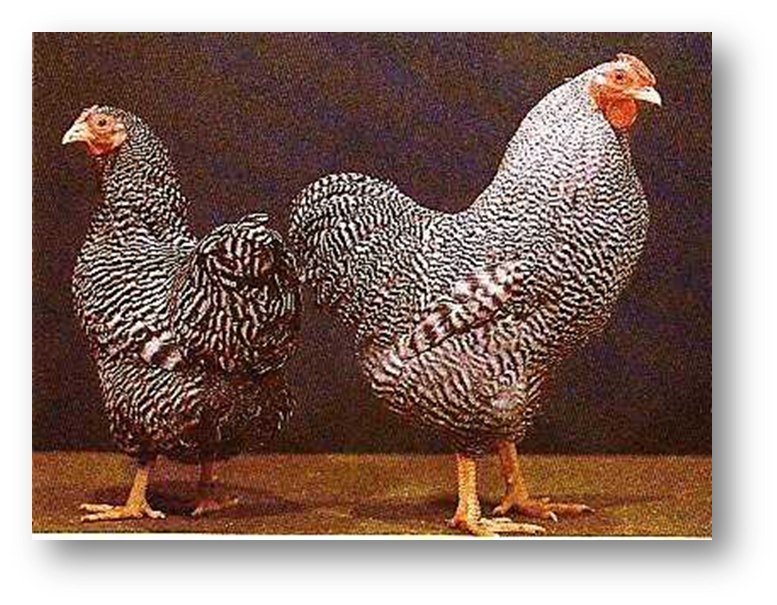 Де-не-де в Україні почали займатися розведенням екзотичних птахів — страусів. Їх вирощують на страусових фермах заради м’яса та яєць.На усій території України відроджується конярство, яке колись було важливою галуззю тваринництва. Нині поголів’я коней становить близько 0,5 млн голів. Найбільше коней розводять у Карпатах, Закарпатті, на Поділлі та Поліссі.Ставковим рибництвом займаються скрізь. Розводять переважно карасів, товстолобиків, білих амурів, лящів, коропів, а в гірських річках — форель.У багатьох районах України поширеним є кролівництво, найбільше — на Поліссі та у лісостепу.Хутрове звірівництво — це розведення хутрових звірів на спеціальних фермах. Найбільше вирощують норок, песців, нутрій, сріблясто-чорних лисиць.Давні традиції в Україні має бджільництво, основним призначенням якого є розведення бджіл для отримання меду, воску, прополісу, бджолиної отрути. 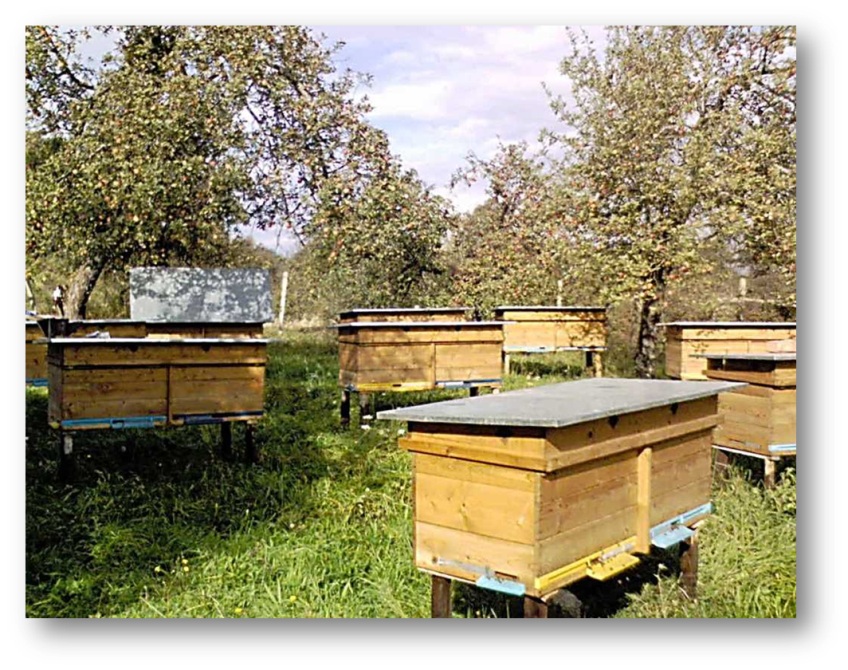 Поширене воно в усіх регіонах, де квітують з весни до осені медоносні рослини.На півдні України (Миколаївська. Одеська, Запорізька, Дніпропетровська обл., ) поширеним є шовківництво. Це галузь сільського господарства, що спеціалізується на розведенні метеликів-шовкопрядів, кокони яких використовують для виробництва шовку.V. Фізкультхвилинка.Встало вранці ясне сонце,Зазирнуло у віконце.Ми до нього потяглися,За промінчики взялися.Будем дружно присідати,Сонечко розвеселяти:Встали – сіли, встали – сіли,Бачте , як розвеселили.Стало сонце танцювати, нас до танцю припрошати.Нумо разом, нумо всіПотанцюймо по росі.VI. Закріплення вивченого матеріалу.1. Робота з підручником.2. Гра «Знайдіть мене».Учитель називає або показує малюнки тварин. Учні повинні визначити, в якій галузі тваринництва займаються їх розведенням, а також яку користь вони дають людям.Матеріал для гри: бджола, щука, кріль, корова, свиня, індик, нутрія, курка тощо.VII. Підсумок уроку.— Що таке тваринництво? Які головні галузі тваринництва?— Що таке скотарство? Які особливості розведення корів?— В яких природних умовах розвивається свинарство? Вівчарство? Птахівництво? Рибництво? Бджільництво? Чому?— Які галузі тваринництва є в області, де ми живемо?VІІІ . Домашнє завдання.